Circ. n.   34WEB                                                                                                 Busto Arsizio, 17/09/2013								               Agli studenti interessati                                                                                               delle classi 4^ BL, 4^ CL, 5^M, 5^ OOGGETTO: CONSEGNA ATTESTATI ZD-B1/B2      Martedì 24 settembre  alle ore 10.45 il Dirigente Scolastico incontrerà nell’Aula Magna dell’Istituto gli studenti che hanno sostenuto le certificazioni di tedesco ZD-B1/B2 nella sessione estiva di maggio. In quell’occasione verranno consegnati gli attestati di superamento dell’esame.                                                                                        Il Dirigente Scolastico                                                                                       Prof.ssa Cristina Boracchi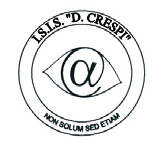 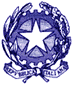 ISTITUTO DI ISTRUZIONE SECONDARIA  “DANIELE CRESPI” Liceo Internazionale Classico e  Linguistico VAPC02701R Liceo delle Scienze Umane VAPM027011Via G. Carducci 4 – 21052 BUSTO ARSIZIO (VA) www.liceocrespi.it-Tel. 0331 633256 - Fax 0331 674770 - E-mail: lccrespi@tin.itC.F. 81009350125 – Cod.Min. VAIS02700D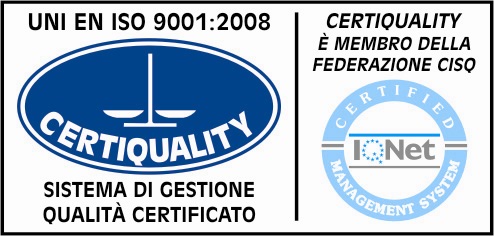 CertINT® 2012